Lesson 1 :Lesson 1In this Lesson you will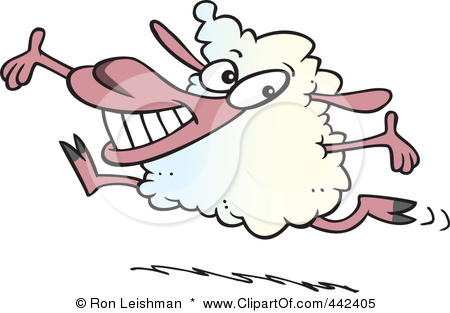 look at some definitions of the key terms to do with growth and developmentHow we measure some aspects of growth and developmentand  list and explain the benefits of high animal growth rates/productivity.The worksheets in the sub-pages can be added to your one note document.The rate at which animals grow and reproduce, and the size,shape and composition of their carcasses are all aspects of growth and development that affect the profitability of a farming business. The following sequence of events covers the normal growth patter in all mammals: conception, development of the embyro, development of the foetus, birth, puberty, reproduction, old age and finally death. Farm animals can be slaughtered at different stages depending on the markets available.Discuss the benefits of having animals attain target slaughter weights earlier or in less time(High Growth rates – more efficient use of feed, lower fat content)Financial benefits of greater yields of ‘harvested’ products (e.g. wool, milk).Farm management benefits should also be discussed.list and explain the benefits of high animal growth rates/productivity.Submit your answerMeasurements of Growth & ProductivityThere are a variety of methods and measurements used for growth and productivity in New Zealand farming systems.[A] Fill in the following table to show what is measured for each agricultural product.[B] Fill in the following table to show the unit that each of these products is measured in.[C] Select the correct measuring devices/methods used to measure these products.Weight band     electronic scales     ultra sound     herd testing     GR measurement                      Animal Production Pair Definition W/S      Wool     MilkMeat (lamb, beef, pork)   ProductUnit of measurement   ProductUnit of measurementWoolChicken meatBeef meatDeer velvetMilkDeer meatLamb meatPig meatPastureSowsPigsBeef and sheep meatBeef, sheep and pig meatMilkPigs (pregnant) WordDefinition WordGrowth                                                l                               lDevelopmentProductionGRMaintenanceFeedProductionFeed